Instituto de Educação Infantil e JuvenilOutono, 2020. Londrina, 18 de Junho.Nome: ____________________________________ Turma: ____________Área do conhecimento: Inglês | Professor: LeandroEnglish Individual Progress_A1 to B2+Study English for 30 min (no histórico do estudante) using Dyned. Self-coaching : Open - “Opções - Relatório detalhado” and copy. Remember it MUST BE over 30 in “Horas: Repetições: Microfone e Microfone de Ouvido:” (caso você não tenha acesso ao Relatório Detalhado me chame no Hangouts!)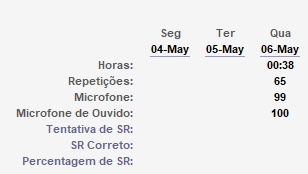 Do the self-evaluation of the day (D.P.O) (escreva no Moodle)Write the “Relatório Detalhado”  on Moodle (texto online)! (abaixo é o exemplo, escreva no Moodle)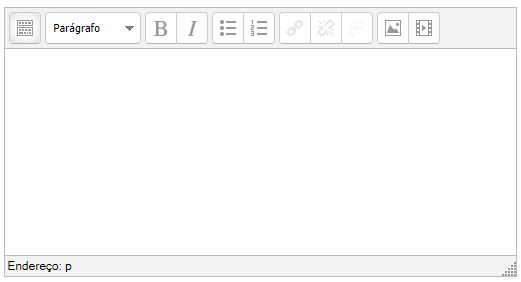 -I will be online during regular class time, you may contact me through:  leandro.ieijf2@gmail.com using e-mail or Hangouts.  